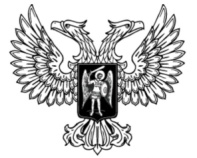 ДонецкАЯ НароднАЯ РеспубликАЗАКОНО ПОЖАРНОЙ БЕЗОПАСНОСТИПринят Постановлением Народного Совета 30 сентября 2016 года(С изменениями, внесенными Законами от 13.09.2019 № 60-IIНС,от 14.11.2019 № 69-IIНС,от 05.03.2021 № 257-IIНС)(По тексту Закона слова «Совет Министров» в соответствующем падеже заменены словом «Правительство» в соответствующем падеже согласно Закону от 13.09.2019 № 60-IIНС)Обеспечение пожарной безопасности является одной из важнейших функций государства относительно охраны жизни и здоровья людей, национального богатства и окружающей природной среды.Настоящий Закон определяет общие правовые, экономические и социальные основы обеспечения пожарной безопасности в Донецкой Народной Республике, регулирует в этой сфере отношения между органами государственной исполнительной власти и органами местного самоуправления, юридическими лицами независимо от вида деятельности и форм собственности и физическими лицами.Глава 1. Основные положенияСтатья 1. Основные понятияВ настоящем Законе применяются следующие понятия:1) ведомственный пожарный надзор – деятельность ведомственной пожарной охраны по проверке соблюдения организациями, подведомственными соответствующим органам исполнительной власти, требований пожарной безопасности и принятие мер по результатам проверки;2) гарнизон пожарной охраны – совокупность расположенных на определенной территории органов управления, подразделений и организаций независимо от их ведомственной принадлежности и форм собственности, к функциям которых отнесены профилактика и тушение пожаров, а также проведение аварийно-спасательных работ;3) государственный пожарный надзор – деятельность республиканского органа исполнительной власти, реализующего государственную политику в сфере гражданской обороны, защиты населения и территорий от последствий чрезвычайных ситуаций, обеспечения пожарной безопасности, а также его уполномоченных подразделений направленная на предупреждение, выявление и пресечение нарушений требований пожарной безопасности органами государственной власти, органами местного самоуправления, юридическими лицами, физическими лицами и физическими лицами-предпринимателями;4) ликвидация пожара – действия, направленные на окончательное прекращение горения, а также на исключение возможности его повторного возникновения;5) локализация пожара – действия, направленные на предотвращение возможности дальнейшего распространения горения и создание условий для его успешной ликвидации имеющимися силами и средствами;6) нарушение требований пожарной безопасности – невыполнение или ненадлежащее выполнение требований пожарной безопасности;7) нормативные документы по пожарной безопасности – государственные стандарты, нормы, правила (своды правил), инструкции и иные документы, содержащие требования по пожарной безопасности;8) объект надзора – территории, помещения, сооружения, здания (их части), включая временные, находящиеся в собственности (пользовании) юридических лиц, физических лиц, физических лиц-предпринимателей и используемые ими для осуществления хозяйственной, некоммерческой хозяйственной деятельности, территории, помещения, сооружения, здания, где осуществляется строительство, реконструкция, капитальный ремонт, техническое переоснащение, а также республиканские и территориальные органы исполнительной власти, органы местного самоуправления, юридические лица, физические лица-предприниматели;9) объект с массовым пребыванием людей – здание (сооружение), в котором возможно постоянное или временное пребывание 50 и более человек (кроме многоквартирных жилых домов);10) организация тушения пожаров – совокупность оперативно-тактических и инженерно-технических мероприятий (за исключением мероприятий по обеспечению первичных мер пожарной безопасности), направленных на спасение людей и имущества от опасных факторов пожара, ликвидацию пожаров и проведение аварийно-спасательных работ; 11) особый противопожарный режим – дополнительные требования пожарной безопасности, устанавливаемые соответствующими государственными органами власти, органами местного самоуправления в случае повышения пожарной опасности на соответствующих территориях;12) первичные меры пожарной безопасности – реализация принятых в установленном порядке норм и правил по предотвращению пожара, спасению людей и имущества;13) подтверждение соответствия в сфере пожарной безопасности – документальное подтверждение соответствия продукции или иных объектов, выполнения работ и оказания услуг требованиям технических регламентов, стандартов, норм пожарной безопасности или условиям договоров;14) пожар – неконтролируемое горение, причиняющее материальный ущерб, вред жизни и здоровью граждан, интересам общества и государства;15) пожарная безопасность – состояние защищенности личности, имущества, объекта, общества и государства от пожаров, при котором с регламентированной вероятностью исключается возможность возникновения и развития пожара, воздействия на людей опасных факторов пожара, а также обеспечивается защита материальных ценностей;16) пожарная опасность – возможность возникновения и (или) развития пожара;17) пожарная охрана – совокупность созданных в установленном порядке органов управления, подразделений и организаций независимо от их ведомственной принадлежности и форм собственности, предназначенных для организации профилактики пожаров, их тушения и проведения возложенных на них аварийно-спасательных работ;18) пожарно-техническая продукция – специальная техническая, научно-техническая и интеллектуальная продукция, предназначенная для обеспечения пожарной безопасности, в том числе пожарная техника и оборудование, пожарное снаряжение, огнетушащие и огнезащитные вещества, средства специальной связи и управления, программы для электронных вычислительных машин и базы данных, а также иные средства предупреждения и тушения пожаров;19) пожарное наблюдение – совокупность технических и организационных мероприятий, обеспечивающих удаленное круглосуточное наблюдение за состоянием систем пожарной сигнализации и автоматических систем пожаротушения объектов, которые осуществляются путем приема, обработки и передачи тревожных оповещений от приемно-контрольных приборов систем пожарной сигнализации и автоматических систем пожаротушения объектов подразделениям пожарной охраны и реагирования на них;20) противопожарная пропаганда – целенаправленное информирование общества о проблемах и путях обеспечения пожарной безопасности, осуществляемое через средства массовой информации, посредством издания, распространения специальной литературы и рекламной продукции, организации и проведения тематических выставок, смотров, конференций и использования других, не запрещенных законодательством Донецкой Народной Республики, форм информирования населения;21) противопожарный режим – комплекс установленных норм поведения людей, правил выполнения работ и эксплуатации объекта надзора, направленных на обеспечение его пожарной безопасности;22) профилактика пожаров – комплекс организационных и технических мероприятий, направленных на обеспечение безопасности людей, на предотвращение пожара, ограничение его распространения, а также создание условий для успешного тушения пожара;23) требования пожарной безопасности – инженерно-технические устройства и (или) организационные мероприятия, которые содержатся в нормативных правовых актах Донецкой Народной Республики, направленные на предупреждение пожара и его распространения, а также тушение и эвакуацию людей.Статья 2. Правовая основа деятельности в сфере пожарной безопасностиДеятельность в сфере пожарной безопасности регулируется Конституцией Донецкой Народной Республики, настоящим Законом, другими законами Донецкой Народной Республики, нормативными правовыми актами Главы Донецкой Народной Республики и Правительства Донецкой Народной Республики, регулирующими вопросы пожарной безопасности. Статья 3. Система обеспечения пожарной безопасности1. Система обеспечения пожарной безопасности – совокупность сил и средств, а также мер правового, организационного, экономического, социального и научно-технического характера, направленных на предотвращение воздействия на людей опасных факторов пожара и ограничения материального ущерба от него.2. Основными элементами системы обеспечения пожарной безопасности являются государственные органы исполнительной власти, органы местного самоуправления, юридические лица, физические лица-предприниматели и физические лица, принимающие участие в обеспечении пожарной безопасности в соответствии с законодательством Донецкой Народной Республики.3. Основные функции системы обеспечения пожарной безопасности:1) нормативно-правовое регулирование и осуществление государственных мер в сфере пожарной безопасности;2) создание пожарной охраны и организация ее деятельности;3) разработка и осуществление мер пожарной безопасности;4) реализация прав, обязанностей и ответственности в сфере пожарной безопасности;5) проведение противопожарной пропаганды и обучение правилам пожарной безопасности;6) содействие деятельности добровольных пожарных формирований, привлечение населения к обеспечению пожарной безопасности;7) научно-техническое обеспечение пожарной безопасности;8) информационное обеспечение в сфере пожарной безопасности;9) осуществление профилактики пожаров;10) осуществление государственного пожарного надзора и других контролирующих функций по обеспечению пожарной безопасности;11) производство пожарно-технической продукции;12) выполнение работ и оказание услуг в сфере пожарной безопасности;13) лицензирование деятельности в сфере пожарной безопасности, подтверждение соответствия продукции и услуг в сфере пожарной безопасности;14) тушение пожаров и проведение аварийно-спасательных работ;15) учет пожаров и их последствий;16) установление особого противопожарного режима.Статья 4. Выполнение требований пожарной безопасности1. Выполнение требований пожарной безопасности является обязательным для предприятий, организаций, учреждений независимо от их организационно-правовой формы, формы собственности и вида деятельности, физических лиц-предпринимателей, должностных лиц, работников предприятий, учреждений, организаций, а также физических лиц. Обязанности по выполнению требований пожарной безопасности должны быть определены в должностных инструкциях работников предприятий, учреждений и организаций.2. Выполнение требований пожарной безопасности на объектах надзора возлагается на их собственников или на субъектов, за которыми объект надзора закреплен на праве хозяйственного ведения или оперативного управления, либо на уполномоченных собственником лиц. 3. Выполнение требований пожарной безопасности на объектах, находящихся в государственной или муниципальной (коммунальной) собственности, которые переданы во временное пользование на основе договора аренды, возлагается на арендаторов, если иное не обусловлено договором аренды. Выполнение требований пожарной безопасности на объектах, находящихся в частной собственности, которые переданы в аренду, возлагается на собственников. Допускается, согласно договору аренды, возлагать обеспечение соблюдения противопожарного режима на арендаторов.4. Выполнение требований пожарной безопасности при проектировании и застройке населенных пунктов, строительстве, расширении, реконструкции и техническом переоснащении предприятий, зданий и сооружений возлагается на заказчиков, органы архитектуры, застройщиков, проектные и строительные организации. 5. Выполнение требований пожарной безопасности в жилых помещениях государственного, коммунального, общественного, ведомственного жилищного фонда, фонда жилищно-строительных кооперативов и организаций совладельцев многоквартирных домов возлагается на квартиросъемщиков (в квартирах) и собственников (в местах общего пользования жилых домов), а в жилых домах частного жилищного фонда и других сооружениях, на дачах и садовых участках – на их собственников или нанимателей, если это обусловлено договором найма. Глава 2. Полномочия органов исполнительной власти, юридических и физических лиц в сфере обеспечения пожарной безопасностиСтатья 5. Полномочия республиканского органа исполнительной власти, реализующего государственную политику в сфере гражданской обороны, защиты населения и территорий от последствий чрезвычайных ситуаций, обеспечения пожарной безопасностиК полномочиям республиканского органа исполнительной власти, реализующего государственную политику в сфере гражданской обороны, защиты населения и территорий от последствий чрезвычайных ситуаций, обеспечения пожарной безопасности, относится: 1) проведение единой политики и нормативное регулирование в сфере пожарной безопасности; 2) определение основных направлений развития науки и техники, координация государственных, межрегиональных мероприятий и научных исследований в сфере пожарной безопасности, руководство специализированными научно-исследовательскими учреждениями; 3) разработка, утверждение и ведение учета государственных стандартов, норм и правил пожарной безопасности; 4) обеспечение осуществления государственного пожарного надзора, пожарной охраны населенных пунктов и объектов, координация деятельности республиканских органов исполнительной власти, других органов исполнительной власти по вопросам усовершенствования пожарной безопасности; 5) установление единой системы учета пожаров; 6) организация обучения специалистов в сфере пожарной безопасности; 7) организация готовности и реагирования сил и средств пожарной охраны, оперативное управление силами и техническими средствами, которые привлекаются к ликвидации пожаров;8) создание, реорганизация и ликвидация подразделений пожарной охраны, научных и образовательных пожарно-технических организаций, относящихся к сфере ее управления, содержащихся за счет средств Республиканского бюджета Донецкой Народной Республики; (Пункт 8 статьи 5 с изменениями, внесенными в соответствии с Законом от 14.11.2019 № 69-IIНС)9) координация работы по созданию и выпуску пожарной техники, систем и средств противопожарной защиты, формирование государственного заказа на их выпуск и снабжение; 10) сотрудничество с органами пожарной безопасности других государств;11) получение бесплатно от республиканских органов исполнительной власти, других органов исполнительной власти, юридических лиц, физических лиц-предпринимателей и физических лиц информации, необходимой для выполнения возложенных на него задач;12) привлечение образовательных организаций высшего профессионального образования, специализированных научно-исследовательских учреждений, ученых и других высококвалифицированных специалистов к выявлению актуальных проблем в сфере пожарной безопасности и к разработке способов их решения, в том числе к проведению консультаций и экспертиз;13) осуществление противопожарной пропаганды;14) наложение штрафных санкций.Статья 6. Полномочия республиканских и территориальных органов исполнительной власти в сфере обеспечения пожарной безопасности1. К полномочиям республиканских и территориальных органов исполнительной власти относится: 1) проведение в пределах своей компетенции единой научно-технической политики в сфере пожарной безопасности; 2) разработка комплекса организационных и технических мероприятий, направленных на обеспечение безопасности людей, на предотвращение пожара, ограничение его распространения, а также создание условий для успешного тушения пожара, внедрение достижений науки и техники, положительного опыта; 3) осуществление методического руководства и контроля над деятельностью подведомственных объектов в сфере пожарной безопасности;4) организация выполнения в пределах своей компетенции республиканских и местных программ обеспечения пожарной безопасности, решений постоянных комиссий республиканского и местного уровней по предупреждению и ликвидации чрезвычайных ситуаций и обеспечению пожарной безопасности;5) разработка сезонных противопожарных мероприятий на 
весенне-летний и осенне-зимний пожароопасные периоды;6) создание, реорганизация и ликвидация подразделений ведомственной и местной пожарной охраны;7) осуществление контроля состояния источников наружного противопожарного водоснабжения подведомственных объектов;8) осуществление противопожарной пропаганды.2. Для координации и усовершенствования работы, связанной с обеспечением пожарной безопасности и контроля ее проведения, в республиканских органах исполнительной власти создаются службы пожарной безопасности. Типовое положение о службе пожарной безопасности разрабатывается и утверждается республиканским органом исполнительной власти, реализующим государственную политику в сфере гражданской обороны, защиты населения и территорий от последствий чрезвычайных ситуаций, обеспечения пожарной безопасности.3. Органы государственной власти, организации, предприятия и учреждения всех форм собственности, осуществляющие производство противопожарной продукции, должны предусматривать удовлетворение нужд пожарной охраны и объектов народного хозяйства в пожарной технике, оборудовании, средствах противопожарной защиты.Статья 7. Полномочия органов местного самоуправления в сфере пожарной безопасностиК полномочиям органов местного самоуправления в сфере пожарной безопасности относятся:1) организация выполнения и осуществление мер пожарной безопасности;2) участие в пределах своей компетенции в выполнении республиканских и местных целевых программ по обеспечению пожарной безопасности;3) разработка, утверждение и исполнение местных бюджетов в части расходов на пожарную безопасность, в том числе на содержание пожарной охраны;4) создание, реорганизация и ликвидация в установленном порядке пожарной охраны, финансируемой за счет средств местных бюджетов;5) осуществление в пределах своей компетенции экономического и социального стимулирования обеспечения пожарной безопасности;6) содействие созданию и деятельности фондов пожарной безопасности;7) проведение противопожарной пропаганды среди населения;8) осуществление работы по устройству подъездных путей и пирсов к рекам и природным (искусственным) водоемам, осуществление контроля за исправным состоянием источников наружного противопожарного водоснабжения, находящихся на их балансе;9) содействие деятельности добровольной пожарной охраны.Глава 3. Пожарная охранаСтатья 8. Цели и задачи пожарной охраны1. Пожарная охрана создается с целью защиты жизни и здоровья граждан, государственной, муниципальной, частной и коллективной собственности от пожаров, а также поддержания надлежащего уровня пожарной безопасности на объектах и в населенных пунктах.2. Основными задачами пожарной охраны являются:1) осуществление контроля соблюдения требований пожарной безопасности;2) предотвращение пожаров и несчастных случаев на них;3) тушение пожаров и проведение аварийно-спасательных работ, спасение людей и участие в ликвидации чрезвычайных ситуаций, аварий, катастроф, стихийных бедствий и их последствий.3. К действиям по предупреждению, ликвидации социально-политических, межнациональных конфликтов и массовых беспорядков пожарная охрана не привлекается, а также запрещается использование пожарной охраны для выполнения задач, не предусмотренных настоящим Законом.Статья 9. Виды пожарной охраныПожарная охрана делится на государственную, ведомственную, местную и добровольную.Статья 10. Государственная пожарная охрана1. Государственная пожарная охрана является составной частью сил обеспечения безопасности личности, общества и государства от пожаров и входит в систему республиканского органа исполнительной власти, реализующего государственную политику в сфере гражданской обороны, защиты населения и территорий от последствий чрезвычайных ситуаций, обеспечения пожарной безопасности.2. Государственная пожарная охрана создается в городах, других населенных пунктах, на промышленных и других объектах независимо от форм собственности в порядке, который определяется Правительством Донецкой Народной Республики. 3. Государственная пожарная охрана состоит из пожарно-спасательных подразделений и уполномоченных структурных подразделений республиканского органа исполнительной власти, реализующего государственную политику в сфере гражданской обороны, защиты населения и территорий от последствий чрезвычайных ситуаций, обеспечения пожарной безопасности.4. Государственная пожарная охрана является одновременно самостоятельной противопожарной службой гражданской обороны, а также службой, которая в пределах своей компетенции выполняет мероприятия по мобилизационной подготовке и мобилизации, определенные Законом Донецкой Народной Республики «О мобилизационной подготовке и мобилизации в Донецкой Народной Республике».Статья 11. Личный состав государственной пожарной охраны1. Личный состав государственной пожарной охраны включает в себя состоящих на соответствующих штатных должностях лиц рядового и начальствующего состава, государственных гражданских служащих и работников, в функции которых входит осуществление государственного пожарного надзора и тушение пожаров.2. Лицам рядового и начальствующего состава выдается форменная одежда по образцам, которые устанавливаются и утверждаются республиканским органом исполнительной власти, реализующим государственную политику в сфере гражданской обороны, защиты населения и территорий от последствий чрезвычайных ситуаций, обеспечения пожарной безопасности. На них распространяются соответствующие знаки различия. Личный состав оперативных подразделений для работы на пожарах обеспечивается специальной одеждой, снаряжением и средствами индивидуальной защиты. Лицам рядового и начальствующего состава в соответствии с действующим законодательством присваиваются специальные звания службы гражданской защиты.3. Использование специальных званий, знаков различий и форменной одежды личного состава государственной пожарной охраны лицом, которое не входит в личный состав, влечет за собой ответственность в соответствии с действующим законодательством Донецкой Народной Республики.Статья 12. Права и обязанности личного состава государственной пожарной охраны1. Законные требования лиц рядового и начальствующего состава, государственных гражданских служащих и работников государственной пожарной охраны при выполнении ими служебных обязанностей являются обязательными для выполнения всеми должностными лицами, гражданами Донецкой Народной Республики, иностранными гражданами и лицами без гражданства.2. Личный состав государственной пожарной охраны во время выполнения возложенных на него обязанностей руководствуется настоящим Законом, другими действующими законодательными актами и подчиняется только своим непосредственным и прямым начальникам. Никто другой, за исключением уполномоченных должностных лиц, не имеет права вмешиваться в законную деятельность личного состава государственной пожарной охраны.3. Должностные лица государственной пожарной охраны обязаны: 1) использовать в пределах своей компетенции предоставленные им полномочия по предотвращению и недопущению правонарушений в сфере пожарной безопасности, а также силы и средства при тушении пожаров, проведении аварийно-спасательных работ и спасении людей; 2) участвовать в мероприятиях, направленных на развитие сознательности и поддержку инициативы граждан в сфере пожарной безопасности; 3) сохранять информацию, которая становится известной им в связи с выполнением служебных обязанностей и является государственной и (или) коммерческой тайной, согласно действующему законодательству Донецкой Народной Республики;4) участвовать в разработке мероприятий по усовершенствованию и внедрению техники, систем и средств противопожарной защиты, форм и методов профилактики и тушения пожаров.4. Лица рядового и начальствующего состава, государственные гражданские служащие и работники государственной пожарной охраны при выявлении пожара во внеслужебное время обязаны сообщить о нем в пожарную охрану и до ее прибытия по возможности взять на себя руководство тушением пожара и спасением людей, организовать оказание первой медицинской помощи пострадавшим.5. Должностные лица государственной пожарной охраны имеют право:1) на время выполнения служебных обязанностей, связанных с предотвращением пожаров, на бесплатный проезд всеми видами общественного транспорта городского, пригородного и местного сообщения (кроме такси) в порядке, установленном Правительством Донецкой Народной Республики;2) имеют право быть членами общественных организаций и движений, в том числе преследующих политические цели, принимать активное участие в их деятельности, кроме организации и участия в забастовках. 6. Лица рядового и начальствующего состава, государственные гражданские служащие и работники государственной пожарной охраны несут ответственность в порядке, установленном действующим законодательством Донецкой Народной Республики, за ненадлежащее выполнение служебных обязанностей.Статья 13. Принятие на службу в государственную пожарную охрануНа службу в государственную пожарную охрану на должности лиц рядового и начальствующего состава принимаются в добровольном порядке лица, принятие на службу которых не противоречит действующему законодательству, не моложе 18 и не старше 35 лет, независимо от национальности, пола, социального происхождения, имущественного и должностного положения, отношения к религии, убеждений, принадлежности к общественным объединениям, способные по своим деловым, личным и нравственным качествам, образованию и состоянию здоровья выполнять служебные обязанности. В учебные заведения республиканского органа исполнительной власти, реализующего государственную политику в сфере гражданской обороны, защиты населения и территорий от последствий чрезвычайных ситуаций, обеспечения пожарной безопасности, могут приниматься лица, не достигшие 18 лет, имеющие среднее общее образование.2. Принятие на службу в государственную пожарную охрану проводится с учетом квалификационных требований и критериев профессиональной пригодности.3. На службу не может быть принято лицо, которое признано недееспособным или ограниченно дееспособным, согласно вступившему в силу решению суда, имело или имеет судимость.4. Относительно лиц, претендующих на занятие должностей в государственной пожарной охране, проводится специальная проверка.5. Государственным гражданским служащим и работникам государственной пожарной охраны, назначенным на должности, замещаемые лицами рядового и начальствующего состава государственной пожарной охраны, в стаж службы, учитываемый при исчислении выслуги лет для выплаты процентной надбавки, получения иных льгот и назначения пенсий, засчитывается непосредственно предшествующий назначению на эти должности период работы в системе государственной пожарной охраны республиканского органа исполнительной власти, реализующего государственную политику в сфере гражданской обороны, защиты населения и территорий от последствий чрезвычайных ситуаций, обеспечения пожарной безопасности. 6. Лица рядового и начальствующего состава государственной пожарной охраны принимают присягу, текст которой утверждается Законом Донецкой Народной Республики «О Государственной оперативно-спасательной службе».Статья 14. Прохождение службы в государственной пожарной охране1. Порядок и условия прохождения службы в государственной пожарной охране регламентируются положением о прохождении службы в органах и подразделениях Министерства по делам гражданской обороны, чрезвычайным ситуациям и ликвидации последствий стихийных бедствий, утвержденным Правительством Донецкой Народной Республики.2. На государственных гражданских служащих и работников государственной пожарной охраны распространяется законодательство Донецкой Народной Республики о труде.3. Лица, принятые на службу в государственную пожарную охрану, слушатели и курсанты образовательных организаций высшего профессионального образования республиканского органа исполнительной власти, реализующего государственную политику в сфере гражданской обороны, защиты населения и территорий от последствий чрезвычайных ситуаций, обеспечения пожарной безопасности, снимаются с воинского учета на время службы (учебы) и зачисляются в кадры республиканского органа исполнительной власти, реализующего государственную политику в сфере гражданской обороны, защиты населения и территорий от последствий чрезвычайных ситуаций, обеспечения пожарной безопасности.4. Обучение курсантов в образовательных организациях высшего и среднего профессионального образования республиканского органа исполнительной власти, реализующего государственную политику в сфере гражданской обороны, защиты населения и территорий от последствий чрезвычайных ситуаций, обеспечения пожарной безопасности, приравнивается к прохождению срочной военной службы и засчитывается в стаж государственной оперативно-спасательной службы в календарном исчислении. Статья 15. Государственный пожарный надзор1. Органами государственного пожарного надзора являются:1) уполномоченное подразделение республиканского органа исполнительной власти, реализующего государственную политику в сфере гражданской обороны, защиты населения и территорий от последствий чрезвычайных ситуаций, обеспечения пожарной безопасности, к ведению которого относится организация и осуществление государственного пожарного надзора;2) уполномоченные органы подчиненных подразделений республиканского органа исполнительной власти, реализующего государственную политику в сфере гражданской обороны, защиты населения и территорий от последствий чрезвычайных ситуаций, обеспечения пожарной безопасности. 2. Государственный пожарный надзор осуществляется уполномоченными должностными лицами республиканского органа исполнительной власти, реализующего государственную политику в сфере гражданской обороны, защиты населения и территорий от последствий чрезвычайных ситуаций, обеспечения пожарной безопасности.Руководитель органа государственного пожарного надзора Донецкой Народной Республики одновременно является Главным государственным инспектором по пожарному надзору Донецкой Народной Республики.Руководители органов государственного пожарного надзора в городах, районах, районах в городах одновременно являются главными государственными инспекторами по пожарному надзору на соответствующих территориях.3. Перечень иных должностных лиц органов государственного пожарного надзора (государственных инспекторов) и соответствующих прав, обязанностей и полномочий по осуществлению государственного пожарного надзора определяется Правительством Донецкой Народной Республики.4. Должностные лица органов государственного пожарного надзора при проведении проверок на объектах, являющихся собственностью иностранных юридических и физических лиц или организаций с иностранными инвестициями, пользуются правами, установленными настоящей статьей.5. Государственный пожарный надзор при проектировании, техническом переоснащении, строительстве, реконструкции и эксплуатации объектов, являющихся собственностью иностранных юридических и физических лиц или организаций с иностранными инвестициями, регулируется действующим законодательством или условиями, предусмотренными договорами сторон, если они не противоречат действующему законодательству Донецкой Народной Республики.6. Органы государственного пожарного надзора в соответствии с возложенными на них задачами:1) разрабатывают с участием соответствующих республиканских органов исполнительной власти общегосударственные правила пожарной безопасности, которые являются обязательными для всех предприятий, учреждений, организаций и физических лиц; 2) согласовывают проекты государственных и отраслевых стандартов, норм, правил, технических условий и других нормативно-технических документов, которые касаются обеспечения пожарной безопасности, проектные решения, на которые не установлены нормы и правила, а также вынужденные отступления от требований действующих противопожарных норм;3) устанавливают порядок разработки и утверждения положений, инструкций и других нормативных актов по вопросам пожарной безопасности, которые действуют на предприятиях, в учреждениях и организациях, разрабатывают типовые документы по этим вопросам;4) осуществляют надзор (контроль) за соблюдением требований нормативных правовых актов по вопросам пожарной безопасности руководителями органов исполнительной власти и их подразделений, органов местного самоуправления, руководителями и другими должностными лицами предприятий, учреждений и организаций независимо от форм собственности, физическими лицами-предпринимателями, а также гражданами Донецкой Народной Республики, иностранными гражданами и лицами без гражданства путем осуществления проверок;5) проверяют, согласно действующему законодательству, заявления и сообщения о пожарах, а также проводят дознание по делам о пожарах и о нарушении противопожарных правил; 6) проводят экспертизу проектной документации на техническое переоснащение, строительство, реконструкцию и капитальный ремонт объектов;7) принимают участие в работе комиссий по отводу земельных участков (трасс) под строительство;8) принимают участие в приемке в эксплуатацию законченных строительством объектов.7. Должностные лица органов государственного пожарного надзора имеют право:1) по предъявлении служебного удостоверения и распоряжения руководителя органа государственного пожарного надзора беспрепятственно проводить проверки объектов надзора в присутствии их собственников или их представителей, а также получать от них необходимые объяснения, материалы, информацию и документы; 2) в случае если должностным лицам органов государственного пожарного надзора создаются препятствия при осуществлении ими законных процессуальных действий, составлять акт о создании препятствий. Дальнейшие действия должностных лиц органов государственного пожарного надзора в случае создания им препятствий при осуществлении законных процессуальных действий определяются законодательством Донецкой Народной Республики;3) в случаях нарушений требований пожарной безопасности направлять (вручать) руководителям республиканских органов исполнительной власти, их структурных подразделений, территориальных органов исполнительной власти, руководителям и другим должностным лицам предприятий, учреждений и организаций, физическим лицам-предпринимателям, а также гражданам Донецкой Народной Республики, иностранным гражданам и лицам без гражданства обязательные для выполнения предписания по устранению нарушений требований пожарной безопасности и (или) другие распорядительные документы, форма которых устанавливается республиканским органом исполнительной власти, реализующим государственную политику в сфере гражданской обороны, защиты населения и территорий от последствий чрезвычайных ситуаций, обеспечения пожарной безопасности; 4) при проведении проверок объектов надзора применять предупредительные меры;5) обращаться в суд с целью запрещения эксплуатации объекта надзора, зданий, выпуска и реализации пожароопасной продукции, систем и средств противопожарной защиты;6) осуществлять контроль выполнения противопожарных требований, предусмотренных стандартами, нормами и правилами, во время проектирования (выборочно), строительства, реконструкции, технического переоснащения, капитального ремонта предприятий, зданий, сооружений и других объектов;7) привлекать к административной ответственности должностных лиц, других работников предприятий, учреждений, организаций, граждан Донецкой Народной Республики, иностранных граждан и лиц без гражданства в соответствии с действующим законодательством Донецкой Народной Республики; 8) налагать на юридических лиц и физических лиц-предпринимателей штрафные санкции за нарушение установленных законодательством требований пожарной безопасности, невыполнение распорядительных документов должностных лиц органов государственного пожарного надзора в соответствии с действующим законодательством Донецкой Народной Республики; 9) запрашивать и получать на основании письменных запросов от юридических лиц независимо от форм собственности, физических лиц и физических лиц-предпринимателей информацию и документы, необходимые в ходе проведения проверки;10) вносить в органы государственной власти предложения об осуществлении мероприятий по обеспечению пожарной безопасности;11) производить дознание по делам о пожарах и о нарушении противопожарных правил;12) вызывать в органы государственного пожарного надзора должностных лиц предприятий, учреждений, организаций, физических лиц-предпринимателей, граждан Донецкой Народной Республики, иностранных граждан и лиц без гражданства по находящимся в производстве органов государственного пожарного надзора делам и материалам о пожарах, получать от указанных лиц необходимые объяснения, справки, документы и их копии;13) при проведении проверок объектов надзора привлекать средства массовой информации для освещения нарушений требований пожарной безопасности;14) по письменному заявлению юридических или физических лиц проводить оценку противопожарного состояния объекта (пожарно-техническое обследование);15) при осуществлении мероприятий государственного пожарного надзора на объектах с массовым пребыванием людей проверять действия персонала на случай возникновения пожара с проведением практической отработки планов эвакуации при пожаре. 8. Указания и распоряжения вышестоящих должностных лиц органов государственного пожарного надзора обязательны для исполнения нижестоящими должностными лицами органов государственного пожарного надзора.9. Органы государственного пожарного надзора имеют право обрабатывать персональные данные о гражданах Донецкой Народной Республики, иностранных гражданах и лицах без гражданства, необходимые для выполнения возложенных на них обязанностей, при условии соблюдения действующего законодательства Донецкой Народной Республики.10. Деятельность органа государственного пожарного надзора, связанная со сбором информации, с целью получения сведений, которые касаются сферы пожарной безопасности, не считается мероприятиями государственного надзора. Указанную информацию орган исполнительной власти, орган местного самоуправления или объект надзора обязан предоставить в срок не более 10 календарных дней и в объеме, указанном в запросе органа государственного пожарного надзора, в случаях, предусмотренных законодательством Донецкой Народной Республики. 11. За вред, причиненный юридическим, физическим лицам-предпринимателям, физическим лицам в результате законного применения санкций, предусмотренных частью 7 настоящей статьи, должностные лица органов государственного пожарного надзора ответственности не несут.12. Контроль выполнения требований пожарной безопасности в лесах, на подземных объектах шахт, разрезов и карьеров, при строительстве тоннелей и гидротехнических сооружений, при производстве, транспортировке, хранении, использовании и утилизации взрывчатых веществ промышленного и военного назначения, прокладке и эксплуатации газового хозяйства, в подвижном составе железнодорожного, морского, речного, воздушного и автомототранспорта, на морских и речных сооружениях, которые находятся на плаву, при добыче нефти и газа, на нефте-, газо- и продуктопроводах осуществляется согласно действующему законодательству соответствующими республиканскими органами исполнительной власти.13. Главный государственный инспектор Донецкой Народной Республики по пожарному надзору наряду с правами, указанными в настоящей статье, имеет право организовывать разработку нормативных документов по вопросам пожарной безопасности, в том числе регламентирующих порядок разработки, производства и эксплуатации пожарно-технической продукции, рекомендаций, инструктивных и методических документов, регламентирующих вопросы организации и осуществления государственного пожарного надзора.14. Государственный инспектор по пожарному надзору, выполняя обязанности, возложенные на органы государственного пожарного надзора, и реализуя права, предоставленные органам государственного пожарного надзора, выступает в качестве представителя государственной власти и находится под защитой государства.Статья 16. Особенности осуществления государственного пожарного надзора 1. Государственный пожарный надзор осуществляется путем проведения плановых, внеплановых и контрольных проверок.2. Назначение проверки осуществляется путем издания распоряжения соответствующим руководителем органа государственного пожарного надзора о проведении плановой, внеплановой или контрольной проверки соответственно. О проведении плановой проверки уполномоченные должностные лица объекта надзора уведомляются органом государственного пожарного надзора не менее чем за десять дней, о проведении внеплановой и контрольной проверки – не менее чем за три дня. Уведомление осуществляется посредством вручения распоряжения о проведении проверки лично под подпись и (или) отправки его заказным письмом.3. Плановая проверка объектов надзора проводится один раз в три года. Плановая проверка объектов надзора, критерии которых утверждаются Правительством Донецкой Народной Республики, проводится один раз в год.4. Проверка организации работы органов исполнительной власти и органов местного самоуправления по предотвращению пожаров и их тушению, обеспечению пожарной безопасности населенных пунктов и объектов, а также оказание помощи в координации действий и усовершенствовании работы, связанной с обеспечением пожарной безопасности, проводится один раз в пять лет согласно плану, утверждаемому Правительством Донецкой Народной Республики.(Часть 4 статьи 16 изложена в новой редакции в соответствии с Законом от 05.03.2021 № 257-IIНС)5. Юридическим основанием для начала проведения внеплановой проверки является:1) наличие решения органа власти об установлении особого противопожарного режима на соответствующей территории;2) выдача технических условий на разработку проектов строительства или начало нового строительства, реконструкции, капитального ремонта или технического переоснащения объекта надзора;3) поступление в орган государственного пожарного надзора сведений от юридических лиц, физических лиц и физических лиц-предпринимателей о вводе объекта надзора в эксплуатацию после строительства, технического переоснащения, реконструкции, капитального ремонта;4) поступление в орган государственного пожарного надзора обращений и заявлений граждан, организаций, а также информации от органов власти (в том числе должностных лиц органов государственного пожарного надзора), из средств массовой информации о фактах нарушений требований пожарной безопасности при использовании (эксплуатации) объектов надзора, о проведении работ и об осуществлении деятельности, которые влияют на пожарную безопасность объекта надзора, о несоответствии объектов надзора требованиям пожарной безопасности;5) поручения Главы Донецкой Народной Республики, Правительства Донецкой Народной Республики, официальное требование прокурора о проведении внеплановой проверки в рамках надзора за исполнением законов;6) начало проведения объектом надзора хозяйственной деятельности без уведомления в установленном порядке органов государственного пожарного надзора;7) возникновение пожара на объекте надзора, если его причиной явилось нарушение требований пожарной безопасности.6. Юридическим основанием для начала проведения контрольной проверки является:1) истечение срока устранения нарушений, указанных в ранее выданном органом государственного пожарного надзора предписании; 2) поступление в орган государственного пожарного надзора письменных обращений юридических лиц, физических лиц и физических 
лиц-предпринимателей о частичном или полном устранении нарушений, указанных в постановлении (протоколе-постановлении);3) истечение каждых 30 дней со дня приведения постановления (протокола-постановления) в исполнение, при отсутствии каких-либо заявлений или сообщений об устранении нарушений.7. Срок проведения плановой или внеплановой проверки не может превышать двадцати рабочих дней, срок контрольной проверки – десяти рабочих дней.8. Проверки осуществляются в рабочее время объекта надзора, установленное его правилами внутреннего трудового распорядка.9. Предписания по устранению нарушений требований пожарной безопасности и (или) другие распорядительные документы органов государственного пожарного надзора могут быть обжалованы в вышестоящем органе государственного пожарного надзора в течение десяти дней с момента их вручения или суде в установленном законодательством порядке.10. Порядок осуществления государственного пожарного надзора устанавливается республиканским органом исполнительной власти, реализующим государственную политику в сфере гражданской обороны, защиты населения и территорий от последствий чрезвычайных ситуаций, обеспечения пожарной безопасности.Статья 17. Применение предупредительных мер1. В случае выявления при проведении проверок объектов надзора нарушений требований пожарной безопасности, которые создают угрозу возникновения пожара и (или) препятствуют его тушению, эвакуации людей, способствуют развитию пожара государственные инспекторы по пожарному надзору имеют право применять предупредительные меры в виде запрещения работы отдельных производств, производственных участков, агрегатов, проведения строительно-монтажных работ, эксплуатации сооружений, отдельных помещений, отопительных приборов, участков электрической сети, проведения пожароопасных работ, а также отмены действия выданных разрешений на право проведения огневых работ. Предупредительные меры в случаях, предусмотренных настоящей частью, применяются путем вынесения должностным лицом органа государственного пожарного надзора постановления (протокола-постановления) и приведения его в исполнение.2. Органы государственного пожарного надзора в случае выявления при проведении проверок объектов надзора нарушений требований пожарной безопасности, которые создают угрозу возникновения пожара и (или) препятствуют его тушению, эвакуации людей, способствуют развитию пожара, а также в случае продолжения выпуска пожароопасной продукции, систем и средств противопожарной защиты с отклонениями от стандартов, технических условий или в случае их отсутствия, имеют право обращаться в суд с целью запрещения эксплуатации объекта надзора, зданий, выпуска и реализации пожароопасной продукции, систем и средств противопожарной защиты.3. Порядок применения предупредительных мер устанавливается республиканским органом исполнительной власти, реализующим государственную политику в сфере гражданской обороны, защиты населения и территорий от последствий чрезвычайных ситуаций, обеспечения пожарной безопасности.Статья 18. Оплата труда личного состава государственной пожарной охраныУсловия денежного обеспечения лиц рядового и начальствующего состава, условия денежного содержания государственных гражданских служащих, а также оплата труда работников государственной пожарной охраны отвечают условиям денежного обеспечения лиц рядового и начальствующего состава, условиям денежного содержания государственных гражданских служащих, а также оплате труда работников Государственной оперативно-спасательной службы, установленным Главой Донецкой Народной Республики, Правительством Донецкой Народной Республики, приказами республиканского органа исполнительной власти, реализующего государственную политику в сфере гражданской обороны, защиты населения и территорий от последствий чрезвычайных ситуаций, обеспечения пожарной безопасности, и должны обеспечивать достаточные материальные условия для комплектования качественного личного состава государственной пожарной охраны, дифференцированно учитывать характер и условия работы, стимулировать достижение высоких результатов в служебной деятельности и компенсировать их физические и интеллектуальные затраты.Статья 19. Социальная защита личного состава государственной пожарной охраны и членов их семей1. Социальное обеспечение лиц рядового и начальствующего состава государственной пожарной охраны и членов их семей отвечает социальной защите личного состава Государственной оперативно-спасательной службы и членов их семей, предусмотренной Законом Донецкой Народной Республики «О Государственной оперативно-спасательной службе».2. Лица рядового и начальствующего состава, государственные гражданские служащие и работники государственной пожарной охраны, которые исполняют обязанности относительно охраны объектов предприятий, учреждений, организаций, имеют право на получение трудовых и социально-бытовых льгот, предусмотренных для работников этих объектов.3. Для работников государственной пожарной охраны устанавливается 40-часовая рабочая неделя. В случае необходимости лица рядового и начальствующего состава несут службу сверх установленной продолжительности рабочего времени, а также в выходные и праздничные дни.4. Для лиц рядового и начальствующего состава, государственных гражданских служащих и работников государственной пожарной охраны, несущих службу круглосуточно, режим работы устанавливается отдельным графиком.5. Компенсация за работу во внеурочное и ночное время, в выходные и праздничные дни производится согласно действующему законодательству Донецкой Народной Республики.6. Территориальные органы исполнительной власти, органы местного самоуправления могут устанавливать и другие не предусмотренные настоящим Законом гарантии социальной защиты работникам государственной пожарной охраны.Статья 20. Выплата единовременного денежного пособия в случае гибели (смерти), травмы или ранения, заболевания или инвалидности личного состава государственной пожарной охраныЕдиновременное денежное пособие в случае гибели (смерти), травмы или ранения, заболевания или инвалидности лица рядового и начальствующего состава, государственного гражданского служащего или работника государственной пожарной охраны выплачивается в порядке и в размерах, предусмотренных для лиц рядового и начальствующего состава, государственных гражданских служащих и работников государственной оперативно-спасательной службы в соответствии с Законом Донецкой Народной Республики «О Государственной оперативно-спасательной службе».Статья 21. Медицинское обеспечение личного состава государственной пожарной охраны и членов их семей Медицинское обеспечение личного состава государственной пожарной охраны и членов их семей осуществляется в порядке, установленном Законом Донецкой Народной Республики «О Государственной оперативно-спасательной службе».Статья 22. Финансовое и материально-техническое обеспечение государственной пожарной охраныФинансовое и материально-техническое обеспечение государственной пожарной охраны осуществляется за счет средств Республиканского бюджета Донецкой Народной Республики, местных бюджетов, средств, полученных на договорной основе от предприятий, учреждений, организаций, средств от оплаты за предоставленные платные услуги, средств, полученных за счет добровольных пожертвований юридических и физических лиц, а также других источников, не запрещенных действующим законодательством Донецкой Народной Республики.Статья 23. Ведомственная пожарная охрана1. На объектах республиканских органов исполнительной власти, предприятий, учреждений и организаций, перечень которых определяется Правительством Донецкой Народной Республики, создаются подразделения ведомственной пожарной охраны, которые осуществляют свою деятельность в соответствии с положением о ведомственной пожарной охране, утвержденным Правительством Донецкой Народной Республики.2. Подразделения ведомственной пожарной охраны, которые имеют личный состав, выездную пожарную и специальную технику, привлекаются к тушению пожаров и проведению аварийно-спасательных работ в порядке, установленном республиканским органом исполнительной власти, реализующим государственную политику в сфере гражданской обороны, защиты населения и территорий от последствий чрезвычайных ситуаций, обеспечения пожарной безопасности.3. Подразделения ведомственной пожарной охраны в вопросах подготовки личного состава, обеспечения готовности к реагированию сил и средств, организации тушения пожаров и проведения аварийно-спасательных работ руководствуются нормативными актами, которые действуют в государственной пожарной охране.4. Финансирование и материально-техническое обеспечение подразделений ведомственной пожарной охраны осуществляется за счет средств, выделенных республиканскими органами исполнительной власти, предприятиями и организациями, которые их создали.5. Контроль деятельности ведомственной пожарной охраны осуществляется государственной пожарной охраной в порядке, определенном республиканским органом исполнительной власти, реализующим государственную политику в сфере гражданской обороны, защиты населения и территорий от последствий чрезвычайных ситуаций, обеспечения пожарной безопасности.Статья 24. Местная пожарная охрана1. В населенных пунктах органами местного самоуправления создаются подразделения местной пожарной охраны. Подразделения местной пожарной охраны могут создаваться также и для охраны объектов.2. Финансовое и материально-техническое обеспечение подразделений местной пожарной охраны осуществляется за счет средств местных бюджетов, средств, которые отчисляются предприятиями, учреждениями и организациями, расположенными на территории района, в размере 0,1 процента от основных и оборотных средств и 3 процентов средств, которые выделяются на новое строительство, отчислений от платежей из имущественных видов страхования на финансирование предупредительных мер, а также за счет пожертвований юридических и физических лиц и других источников, не запрещенных действующим законодательством Донецкой Народной Республики.3. Подразделения местной пожарной охраны привлекаются к тушению пожаров и проведению аварийно-спасательных работ в порядке, который устанавливается территориальными органами исполнительной власти и органами местного самоуправления по согласованию с государственной пожарной охраной.4. Подразделения местной пожарной охраны в вопросах подготовки личного состава, обеспечения готовности сил и средств, организации тушения пожаров и проведения аварийно-спасательных работ руководствуются нормативными актами, которые действуют в государственной пожарной охране.5. В случае если в населенном пункте, расположенном на соответствующей территории и соединенном с другими населенными пунктами подъездными путями общего пользования, образовано подразделение местной пожарной охраны, которое способно выполнять задачи по предназначению на территории населенных пунктов, в которых нет таких подразделений, в соответствующих местных бюджетах могут предусматриваться расходы на материально-техническое обеспечение таких подразделений.6. Порядок обеспечения подразделений местной пожарной охраны, права и обязанности работников ее подразделений определяются положением о местной пожарной охране, которое утверждается органом, ее образовавшим, по согласованию с республиканским органом исполнительной власти, реализующим государственную политику в сфере гражданской обороны, защиты населения и территорий от последствий чрезвычайных ситуаций, обеспечения пожарной безопасности.7. Контроль деятельности подразделений местной пожарной охраны осуществляется государственной пожарной охраной в порядке, определенном республиканским органом исполнительной власти, реализующим государственную политику в сфере гражданской обороны, защиты населения и территорий от последствий чрезвычайных ситуаций, обеспечения пожарной безопасности.Статья 25. Добровольная пожарная охрана1. На предприятиях, в учреждениях и организациях с целью проведения мероприятий по предотвращению пожаров и организации их тушения может создаваться добровольная пожарная охрана в виде добровольных пожарных дружин и (или) команд из числа рабочих, служащих, инженерно-технических работников и других граждан. Положения о добровольных пожарных дружинах (командах) согласовываются с органами государственного пожарного надзора.2. В школах, детских лагерях создаются дружины юных пожарных, которые действуют на основании положения, утверждаемого республиканским органом исполнительной власти, реализующим государственную политику в сфере образования и науки, по согласованию с республиканским органом исполнительной власти, реализующим государственную политику в сфере гражданской обороны, защиты населения и территорий от последствий чрезвычайных ситуаций, обеспечения пожарной безопасности.3. На объектах, в населенных пунктах для осуществления мероприятий по предотвращению возникновения пожаров и организации их тушения органами местного самоуправления, руководителями субъектов хозяйствования могут образовываться подразделения добровольной пожарной охраны.4. Подразделения добровольной пожарной охраны субъектов хозяйствования образуются из числа работников, а населенных пунктов – из числа граждан, которые постоянно проживают в данном населенном пункте.5. Порядок обеспечения подразделений добровольной пожарной охраны, права и обязанности лиц, которые являются членами добровольной пожарной охраны, определяются положением о добровольной пожарной охране, которое утверждается руководителем субъекта хозяйствования или органом местного самоуправления, ее образовавшим, по согласованию с республиканским органом исполнительной власти, реализующим государственную политику в сфере гражданской обороны, защиты населения и территорий от последствий чрезвычайных ситуаций, обеспечения пожарной безопасности.6. С целью материально-технического обеспечения подразделений добровольной пожарной охраны органы местного самоуправления, субъекты хозяйствования, граждане-жители населенных пунктов вправе добровольно предоставлять подразделениям добровольной пожарной охраны в пользование принадлежащие им на законных основаниях здания, сооружения, специальные служебные помещения, средства связи, пожарную технику и другое необходимое имущество.7. Финансовое и материально-техническое обеспечение подразделений добровольной пожарной охраны может осуществляться также за счет членских взносов, дотаций, добровольных пожертвований граждан и юридических лиц, других источников, не запрещенных законодательством Донецкой Народной Республики.Статья 26. Оплата труда личного состава ведомственной, местной и добровольной пожарной охраны1. Оплата труда личного состава ведомственной, местной и добровольной пожарной охраны производится в соответствии с действующим законодательством Донецкой Народной Республики.2. Оплата труда членов добровольной пожарной охраны за время их участия в ликвидации пожара или последствий аварии, проведения пожарно-профилактических мероприятий, а также учебной подготовки и дежурств производится из расчета среднемесячного заработка по месту работы.3. Членам добровольной пожарной охраны может предоставляться ежегодный дополнительный оплачиваемый отпуск длительностью до 10 рабочих дней в год, а также денежные премии и ценные подарки.Статья 27. Обязательное личное страхование личного состава ведомственной, местной и добровольной пожарной охраныЛичный состав ведомственной, местной и добровольной пожарной охраны подлежит обязательному личному страхованию на случай гибели (смерти) или ранения (контузии, травмы или увечья), заболевания, полученных во время ликвидации пожара или последствий аварии. Страхование личного состава ведомственной и добровольной пожарной охраны осуществляется за счет предприятий, учреждений и организаций, в которых они созданы, а работников местной пожарной охраны – за счет юридических лиц, создавших указанные подразделения пожарной охраны, или за счет местного бюджета. Порядок и условия страхования устанавливаются действующим законодательством Донецкой Народной Республики.Статья 28. Противопожарные объединения гражданС целью объединения усилий трудовых коллективов, ученых, специалистов пожарной охраны и отдельных граждан в сфере обеспечения пожарной безопасности могут создаваться ассоциации, общества, фонды и другие добровольные противопожарные объединения граждан, которые осуществляют свою деятельность согласно действующему законодательству Донецкой Народной Республики. Статья 29. Надзор за соблюдением законности в деятельности пожарной охраныНадзор за соблюдением законности в деятельности пожарной охраны осуществляют Генеральный прокурор Донецкой Народной Республики и подчиненные ему прокуроры в порядке, предусмотренном действующим законодательством Донецкой Народной Республики.Статья 30. ПредставительствоПредставительство в международных организациях, комитетах, ассоциациях по вопросам пожарной безопасности осуществляется республиканским органом исполнительной власти, реализующим государственную политику в сфере гражданской обороны, защиты населения и территорий от последствий чрезвычайных ситуаций, обеспечения пожарной безопасности.Глава 4. Обеспечение пожарной безопасностиСтатья 31. Обучение правилам пожарной безопасности1. В общеобразовательных, профессиональных образовательных, образовательных организациях высшего профессионального образования и организациях дополнительного профессионального образования организуется обучение правилам пожарной безопасности, а также действиям на случай пожара. Программы такого обучения разрабатываются республиканским органом исполнительной власти, обеспечивающим реализацию государственной политики в сфере образования и науки, и согласовываются с республиканским органом исполнительной власти, реализующим государственную политику в сфере гражданской обороны, защиты населения и территорий от последствий чрезвычайных ситуаций, обеспечения пожарной безопасности.2. В дошкольных образовательных организациях проводится воспитательная работа, направленная на предотвращение пожаров от детских шалостей с огнем и воспитание у детей бережного отношения к народному богатству, а также приобретение навыков личной безопасности в случае возникновения пожара.3. Все работники при принятии на работу и ежегодно по месту работы проходят инструктаж по вопросам пожарной безопасности.4. Лица, которые принимаются на работу, связанную с повышенной пожарной опасностью, а также должностные лица, деятельность которых связана с обеспечением пожарной безопасности, до начала выполнения своих обязанностей проходят обучение по вопросам пожарной безопасности.5. Порядок организации и проведения инструктажей и обучения по вопросам пожарной безопасности определяется республиканским органом исполнительной власти, реализующим государственную политику в сфере гражданской обороны, защиты населения и территорий от последствий чрезвычайных ситуаций, обеспечения пожарной безопасности.6. Запрещается допуск к работе лиц, которые не прошли обучение, инструктаж по вопросам пожарной безопасности.Статья 32. Противопожарная пропаганда и информационное обеспечение в сфере пожарной безопасности1. Противопожарную пропаганду проводят органы государственной власти, органы местного самоуправления, пожарная охрана, предприятия, учреждения и организации. 2. Территориальные органы исполнительной власти, органы местного самоуправления, жилищные учреждения и организации обязаны осуществлять противопожарную пропаганду среди населения.3. Информационное обеспечение в сфере пожарной безопасности осуществляется посредством создания и использования в системе обеспечения пожарной безопасности специальных информационных систем и банков данных, необходимых для выполнения поставленных задач.4. Средства массовой информации обязаны незамедлительно и на безвозмездной основе по требованию республиканского органа исполнительной власти, реализующего государственную политику в сфере гражданской обороны, защиты населения и территорий от последствий чрезвычайных ситуаций, обеспечения пожарной безопасности, публиковать (размещать) экстренную информацию по вопросам пожарной безопасности.5. Органы государственной власти и органы местного самоуправления должны информировать население о принятых ими решениях по обеспечению пожарной безопасности и содействовать распространению пожарно-технических знаний.Статья 33. Согласование нормативных, нормативно-технических документов и проектной документации1. Стандарты, технические условия, другие нормативно-технические документы на пожароопасные технологические процессы и продукцию должны включать требования пожарной безопасности и согласовываться с органами государственного пожарного надзора. Согласованию подлежат также проекты строительства, на которые не установлены нормы и правила, либо с вынужденными отклонениями от действующих нормативных документов в сфере пожарной безопасности.2. Порядок согласования проектных решений, на которые не установлены нормы и правила, либо с вынужденными отклонениями от действующих нормативных документов в сфере пожарной безопасности определяется республиканским органом исполнительной власти, реализующим государственную политику в сфере гражданской обороны, защиты населения и территорий от последствий чрезвычайных ситуаций, обеспечения пожарной безопасности.3. Требования пожарной безопасности, которые содержатся в ведомственных нормативных актах, не должны противоречить государственным стандартам, нормам и правилам.Статья 34. Соблюдение требований пожарной безопасности при проектировании, строительстве и реконструкции объектов производственного и иного назначения1. Производственные, жилые, другие здания и сооружения, которые вводятся в эксплуатацию после завершения строительства, реконструкции, технического переоснащения, капитального ремонта, оборудование, транспортные средства, технологические процессы, которые вводятся в эксплуатацию, а также выпускаемая продукция должны отвечать требованиям нормативных актов по пожарной безопасности.2. Запрещается строительство, реконструкция, капитальный ремонт, техническое переоснащение объектов производственного и иного назначения, внедрение новых технологий, выпуск пожароопасной продукции без получения положительного заключения по результатам экспертизы проектной и иной документации органами государственного пожарного надзора на соответствие нормам и требованиям пожарной безопасности.3. Экспертиза проектной и иной документации проводится органами государственного пожарного надзора в порядке, установленном республиканским органом исполнительной власти, реализующим государственную политику в сфере гражданской обороны, защиты населения и территорий от последствий чрезвычайных ситуаций, обеспечения пожарной безопасности.4. Проектные организации обязаны осуществлять авторский надзор за соблюдением проектных решений по пожарной безопасности при строительстве, реконструкции, капитальном ремонте и техническом переоснащении запроектированных ими объектов.5. Приобретенные за рубежом машины, механизмы, оборудование, транспортные средства, технологическое оборудование могут эксплуатироваться только при условии их соответствия требованиям нормативных актов по пожарной безопасности, которые действуют в Донецкой Народной Республике.6. Запрещается применение в строительстве и производстве материалов и веществ, на которые отсутствуют данные относительно их пожарной опасности.7. Проектирование, реконструкция, техническое переоснащение и строительство объектов, которые осуществляются иностранными фирмами, должны отвечать действующим в Донецкой Народной Республике нормативным актам.8. Органы государственного пожарного надзора принимают участие в принятии объектов в эксплуатацию.Статья 35. Начало осуществления хозяйственной деятельности1. Введение в эксплуатацию новых и реконструированных производственных, жилых и других объектов, внедрение новых технологий, передача в производство образцов новых пожароопасных машин, механизмов, оборудования и продукции осуществляется после уведомления органов государственного пожарного надзора о начале хозяйственной деятельности.2. Предприятия начинают свою деятельность после уведомления органов государственного пожарного надзора.3. Порядок уведомления о начале хозяйственной деятельности определяется республиканским органом исполнительной власти, реализующим государственную политику в сфере гражданской обороны, защиты населения и территорий от последствий чрезвычайных ситуаций, обеспечения пожарной безопасности.Статья 36. Лицензирование деятельности в сфере пожарной безопасности, сертификация и контроль соответствия продукции требованиям пожарной безопасности1. Хозяйственная деятельность, связанная с предоставлением услуг и выполнением работ противопожарного назначения, проведением испытаний на пожарную опасность осуществляется на основании лицензий, которые выдаются в порядке, установленном законодательством Донецкой Народной Республики.2. Виды хозяйственной деятельности, подлежащие лицензированию, определяются законодательством Донецкой Народной Республики. 3. Субъект хозяйствования может получить лицензию на все виды работ и услуг по утвержденному законодательством перечню или на его часть в зависимости от возможности соблюдения лицензионных условий.4. Все виды пожарной техники и противопожарного оборудования, которые применяются для предотвращения пожаров и для их тушения, должны иметь сертификат соответствия по пожарной безопасности.Статья 37. Пожарное наблюдениеПожарное наблюдение осуществляется исключительно подразделениями республиканского органа исполнительной власти, реализующего государственную политику в сфере гражданской обороны, защиты населения и территорий от последствий чрезвычайных ситуаций, обеспечения пожарной безопасности. Пожарное наблюдение за объектами, которые финансируются за счет Республиканского бюджета Донецкой Народной Республики или местных бюджетов, производится на безоплатной основе.Статья 38. Выполнение работ и оказание услуг в сфере пожарной безопасностиРеспубликанский орган исполнительной власти, реализующий государственную политику в сфере гражданской обороны, защиты населения и территорий от последствий чрезвычайных ситуаций, обеспечения пожарной безопасности, оказывает платные услуги и производит работы в сфере пожарной безопасности по заявлениям юридических и физических лиц в соответствии с действующим законодательством Донецкой Народной Республики в порядке и на условиях, предусмотренных Правительством Донецкой Народной Республики. Статья 39. Особый противопожарный режим1. В случае повышения пожарной опасности решением республиканских органов исполнительной власти, органов местного самоуправления на соответствующих территориях по представлению подразделений республиканского органа исполнительной власти, реализующего государственную политику в сфере гражданской обороны, защиты населения и территорий от последствий чрезвычайных ситуаций, обеспечения пожарной безопасности, может устанавливаться особый противопожарный режим.2. На период действия особого противопожарного режима на определенных территориях нормативными правовыми актами Донецкой Народной Республики и правовыми актами по пожарной безопасности устанавливаются дополнительные требования пожарной безопасности, в том числе предусматривающие привлечение населения для локализации пожаров вне границ населенных пунктов, запрет на посещение гражданами лесов, принятие иных дополнительных мер, препятствующих распространению лесных и иных пожаров вне границ населенных пунктов на земли населенных пунктов (увеличение противопожарных разрывов по границам населенных пунктов, создание противопожарных минерализованных полос и другие меры).3. Установление особого противопожарного режима на соответствующих территориях является основанием для проведения дополнительных мероприятий по обеспечению пожарной безопасности (проведение внеплановых проверок, запрещение проведения огневых работ, применения открытого огня и пиротехнических изделий).Статья 40. Тушение пожаров1. Тушение пожаров представляет собой действия, направленные на спасение людей, имущества и ликвидацию пожаров.2. Проведение аварийно-спасательных работ, осуществляемых пожарной охраной, представляет собой действия по спасению людей, имущества и (или) доведению до минимально возможного уровня воздействия опасных факторов, характерных для аварий, катастроф и иных чрезвычайных ситуаций.3. Тушение пожаров и проведение аварийно-спасательных работ пожарной охраной осуществляется бесплатно.4. Порядок привлечения сил и средств подразделений пожарной охраны, гарнизонов пожарной охраны для тушения пожаров и проведения аварийно-спасательных работ утверждается республиканским органом исполнительной власти, реализующим государственную политику в сфере гражданской обороны, защиты населения и территорий от последствий чрезвычайных ситуаций, обеспечения пожарной безопасности.5. В подразделениях государственной пожарной охраны организуется круглосуточное несение службы, порядок которой устанавливается республиканским органом исполнительной власти, реализующим государственную политику в сфере гражданской обороны, защиты населения и территорий от последствий чрезвычайных ситуаций, обеспечения пожарной безопасности. Для вызова государственной пожарной охраны в автоматической телефонной сети устанавливается единый номер – 101. Подразделения государственной пожарной охраны выезжают для тушения пожаров и проведения аварийно-спасательных работ на все объекты независимо от форм собственности, за исключением подземных сооружений горных предприятий.6. Организация тушения пожаров на территориях государственного лесного фонда осуществляется в порядке, установленном республиканским органом исполнительной власти, реализующим государственную политику в сфере гражданской обороны, защиты населения и территорий от последствий чрезвычайных ситуаций, обеспечения пожарной безопасности.7. Во время тушения пожаров и проведения аварийно-спасательных работ личный состав пожарной охраны имеет право на беспрепятственный доступ во все жилые, производственные и другие помещения, а также на проведение любых мероприятий, направленных на спасание людей, предотвращение распространения огня и ликвидацию пожара, ограничение движения транспорта и людей на месте проведения пожарно-спасательных работ и прилегающих к ним территориях, осуществление фото и видеосъемки на месте тушения пожара.8. Непосредственное руководство тушением пожара осуществляется руководителем тушения пожара – прибывшим на пожар старшим должностным лицом пожарной охраны (если не установлено иное), который управляет на принципах единоначалия личным составом пожарной охраны, участвующим в тушении пожара, а также привлеченными к тушению пожара силами.9. Руководитель тушения пожара отвечает за выполнение боевой задачи, за безопасность личного состава пожарной охраны, участвующего в тушении пожара, и сил, привлеченных к тушению пожара.10. Все подразделения и службы пожарной охраны, которые привлекаются к тушению пожара и проведению аварийно-спасательных работ, подчиняются руководителю тушения пожара. Никто, кроме уполномоченных на то должностных лиц пожарной охраны, не имеет права вмешиваться в его действия или отменять его распоряжения при тушении пожара.11. Руководитель тушения пожара устанавливает границы территории, на которой осуществляются действия по тушению пожара, порядок и особенности указанных действий, а также принимает решения о спасении людей и имущества.12. Указания руководителя тушения пожара обязательны для исполнения всеми должностными лицами и гражданами на территории, на которой осуществляются действия по тушению пожара.13. При тушении особо сложных пожаров при чрезвычайных ситуациях с участием других видов пожарной охраны функции по координации деятельности других видов пожарной охраны возлагаются на государственную пожарную охрану.14. Для участия в тушении пожара территориальные органы исполнительной власти, предприятия, учреждения и организации при тушении пожара на принадлежащих им территориях и объектах по требованию руководителя тушения пожара предоставляют в его распоряжение бесплатно огнетушащие вещества, технику, горюче-смазочные материалы, людские ресурсы, оборудование, средства связи и прочее, в случае необходимости – представителей администрации или должностных лиц для проведения консультаций и согласования действий по тушению пожара и проведению аварийно-спасательных работ, а во время пожара, который длится свыше трех часов – питание, помещение для отдыха и реабилитации личного состава и лиц, привлеченных к тушению пожара. 15. При тушении пожара личный состав пожарной охраны обязан принимать меры по сохранению вещественных доказательств и имущества.16. Материальный ущерб, связанный с повреждением имущества во время тушения пожара, пожарная охрана не возмещает.Статья 41. Учет пожаров1. В Донецкой Народной Республике действует единая государственная система статистического учета пожаров и их последствий.2. Официальный статистический учет и государственную статистическую отчетность по пожарам и их последствиям ведет республиканский орган исполнительной власти, реализующий государственную политику в сфере гражданской обороны, защиты населения и территорий от последствий чрезвычайных ситуаций, обеспечения пожарной безопасности.3. Порядок учета пожаров и их последствий устанавливается Правительством Донецкой Народной Республики.4. Республиканские органы исполнительной власти, предприятия, учреждения и организации, независимо от форм собственности, обязаны вести учет пожаров, возникающих на объектах, которые принадлежат или подконтрольны им, анализировать причины их возникновения и принимать меры к их устранению.Статья 42. Организация научных исследований по проблемам пожарной безопасностиФундаментальные и прикладные научные исследования по проблемам пожарной безопасности проводятся научно-исследовательскими, проектно-конструкторскими учреждениями и образовательными организациями высшего и дополнительного профессионального образования Донецкой Народной Республики.Статья 43. Участие страховых организаций в обеспечении пожарной безопасности1. Организации, которые осуществляют страхование на случай пожаров, обязаны производить отчисления из платежей по имущественным видам страхования соответствующим подразделениям республиканского органа исполнительной власти, реализующего государственную политику в сфере гражданской обороны, защиты населения и территорий от последствий чрезвычайных ситуаций, обеспечения пожарной безопасности, по месту расположения объекта страхования на предупредительные противопожарные мероприятия, предусматривать предоставление страхователям льгот в виде скидок страховых платежей при выполнении ими противопожарных требований, а также предусмотреть в положениях договоров страхования уменьшение суммы страхового возмещения или отказ от его выплаты, если на возникновение пожара и его последствия повлияло невыполнение требований пожарной безопасности.2. Скидки страховых платежей должны также предполагаться для предприятий, учреждений и организаций, которые имеют добровольные пожарные дружины (команды) с выездной пожарной техникой.3. Размер и порядок отчислений из страховых платежей на предупредительные противопожарные мероприятия определяются Правительством Донецкой Народной Республики.Глава 5. Права, обязанности и ответственность в сфере пожарной безопасностиСтатья 44. Права и обязанности граждан по обеспечению пожарной безопасностиГраждане имеют право на:1) защиту их жизни, здоровья и имущества в случае пожара;2) возмещение ущерба, причиненного пожаром, в порядке, установленном действующим законодательством;3) участие в установлении причин пожара, нанесшего ущерб их здоровью и имуществу;4) получение информации по вопросам пожарной безопасности, в том числе в установленном порядке от органов управления и подразделений пожарной охраны;5) участие в обеспечении пожарной безопасности, в том числе в установленном порядке в деятельности добровольной пожарной охраны.2. Граждане Донецкой Народной Республики, иностранные граждане и лица без гражданства, которые находятся на территории Донецкой Народной Республики, обязаны:1) выполнять требования пожарной безопасности, обеспечивать здания, сооружения, территории, которые им принадлежат на правах частной собственности, первичными средствами тушения пожара и пожарным инвентарем, воспитывать у детей осторожность в обращении с огнем;2) сообщать в пожарную охрану о возникновении пожара и до прибытия пожарной охраны принимать посильные меры к его ликвидации, спасению людей и имущества;3) оказывать содействие пожарной охране при тушении пожара;4) выполнять предписания, постановления, другие распорядительные документы и требования должностных лиц государственного пожарного надзора в порядке, предусмотренном законодательством Донецкой Народной Республики;5) в порядке, установленном законодательством Донецкой Народной Республики, предоставлять возможность должностным лицам государственного пожарного надзора проводить обследования и проверки, принадлежащих им территорий, производственных, хозяйственных, иных помещений и строений в целях контроля соблюдения требований пожарной безопасности и пресечения их нарушений.Статья 45. Права и обязанности предприятий, учреждений, организаций и физических лиц-предпринимателей по обеспечению пожарной безопасностиРуководители организаций, предприятий, учреждений, организаций, а также физические лица-предприниматели имеют право:1) создавать, реорганизовывать и ликвидировать в установленном порядке подразделения пожарной охраны, которые они содержат за счет собственных средств;2) вносить в органы государственной власти и органы местного самоуправления предложения по обеспечению пожарной безопасности;3) проводить работы по установлению причин и обстоятельств пожаров, происшедших на предприятиях;4) устанавливать меры социального и экономического стимулирования обеспечения пожарной безопасности;5) получать информацию по вопросам пожарной безопасности, в том числе в установленном порядке от органов управления и подразделений пожарной охраны.2. Руководители предприятий, учреждений, организаций, а также физические лица-предприниматели обязаны:1) разрабатывать комплекс организационных и технических мероприятий, направленных на обеспечение безопасности людей, предотвращение пожара и ограничение его распространения, создание условий для успешного тушения пожара, внедрять достижения науки и техники, а также положительный опыт;2) согласно нормативным актам по пожарной безопасности разрабатывать и утверждать положения, инструкции, другие нормативные акты, которые действуют в пределах предприятия, учреждения и организации, осуществлять постоянный контроль их соблюдения;3) обеспечивать соблюдение требований пожарной безопасности, а также выполнять предписания, постановления, другие распорядительные документы и требования должностных лиц государственного пожарного надзора в порядке, предусмотренном законодательством Донецкой Народной Республики;4) обеспечивать доступ уполномоченным должностным лицам пожарной охраны при осуществлении ими служебных обязанностей на территории, в здания, сооружения, помещения и на иные объекты предприятий всех форм собственности, в том числе для получения необходимой информации и с целью изучения оперативно-тактических характеристик объектов, составления, корректировки и практической отработки документов оперативного реагирования (оперативных планов и карточек пожаротушения, планшетов и справочников противопожарного водоснабжения);5) предоставлять необходимые силы и средства при тушении пожаров и проведении аварийно-спасательных работ в порядке, установленном республиканским органом исполнительной власти, реализующим государственную политику в сфере гражданской обороны, защиты населения и территорий от последствий чрезвычайных ситуаций, обеспечения пожарной безопасности;6) оказывать содействие пожарной охране при тушении пожаров и проведении аварийно-спасательных работ, установлении причин, условий их возникновения и развития, а также в выявлении лиц, виновных в нарушении требований пожарной безопасности и возникновении пожаров;7) организовывать обучение работников правилам пожарной безопасности и проводить противопожарную пропаганду;8) в случае отсутствия в нормативных актах требований, необходимых для обеспечения пожарной безопасности, принимать соответствующие меры, согласовывая их с органами государственного пожарного надзора;9) содержать в исправном состоянии системы и средства противопожарной защиты, связи, противопожарное водоснабжение, пожарную технику, оборудование и инвентарь, обеспечивать возможность их применения, не допускать их использования не по назначению;10) создавать в случае необходимости подразделения пожарной охраны и необходимую для их функционирования материально-техническую базу;11) бесплатно предоставлять по требованию должностных лиц государственного пожарного надзора сведения и документы о состоянии пожарной безопасности, в том числе о пожарной опасности производимой продукции, используемых веществ и материалов, а также о произошедших на территориях предприятий, учреждений и организаций пожарах и их последствиях;12) осуществлять мероприятия по внедрению автоматических систем противопожарной защиты и использованию для этих целей производственной автоматики;13) своевременно информировать пожарную охрану о неисправности пожарной техники, автоматических систем противопожарной защиты, противопожарного водоснабжения, а также о закрытии дорог и проездов на своей территории;14) принимать в пределах предоставленных прав соответствующие меры реагирования на факты нарушения или невыполнения должностными лицами, другими работниками установленного противопожарного режима, требований правил пожарной безопасности и других нормативных правовых актов в сфере пожарной безопасности;15) проводить служебные расследования случаев пожаров для установления причин и условий, способствовавших возникновению пожаров и их развитию;16) содействовать деятельности добровольной пожарной охраны.3. На предприятии, в учреждении и организации с количеством работающих 500 человек и более в обязательном порядке вводится должность инженера по пожарной безопасности.4. Полномочия в сфере пожарной безопасности ассоциаций, корпораций, концернов, других производственных объединений определяются их уставами или договорами между предприятиями, которые образовали объединение. Для выполнения делегированных объединению функций в его аппарате может создаваться служба пожарной безопасности.Статья 46. Ответственность за нарушение требований пожарной безопасности1. За нарушение установленных законодательством требований пожарной безопасности виновные в этом должностные лица, другие работники предприятий, организаций и граждане привлекаются к ответственности согласно действующему законодательству.2. Республиканский орган исполнительной власти, реализующий государственную политику в сфере гражданской обороны, защиты населения и территорий от последствий чрезвычайных ситуаций, обеспечения пожарной безопасности, за нарушение установленных требований пожарной безопасности имеет право налагать на юридических лиц и физических лиц-предпринимателей штрафные санкции в размере до 2 процентов от месячного фонда заработной платы. 3. Средства, полученные от применения штрафных санкций за нарушение требований пожарной безопасности, направляются в Республиканский бюджет Донецкой Народной Республики. 4. Решение о наложении штрафных санкций обжалуется в порядке, установленном законодательством Донецкой Народной Республики.5. Порядок наложения штрафных санкций на юридических лиц и физических лиц-предпринимателей устанавливается Правительством Донецкой Народной Республики.Статья 47. Ответственность за создание препятствий для деятельности должностных лиц органов государственного пожарного надзора, невыполнение их распорядительных документовЗа создание препятствий для деятельности должностных лиц органов государственного пожарного надзора, невыполнение их распорядительных документов виновные в этом должностные лица, другие работники предприятий, учреждений, организаций, граждане Донецкой Народной Республики, иностранные граждане и лица без гражданства привлекаются к ответственности согласно действующему законодательству.Статья 48. Возмещение ущерба, причиненного нарушением законодательства о пожарной безопасности1. Юридические лица, физические лица и физические лица-предприниматели обязаны возместить ущерб, причиненный нарушением ими противопожарных требований, согласно действующему законодательству Донецкой Народной Республики.2. Должностные лица и другие работники государственной пожарной охраны, по вине которых предприятия, учреждения и организации понесли расходы, связанные с возмещением причиненного ущерба, несут ответственность в порядке, установленном действующим законодательством.Статья 49. Порядок разрешения споров1. Споры по вопросам пожарной безопасности разрешаются органами исполнительной власти, органами местного самоуправления и органами государственной пожарной охраны согласно их компетенции и в судебном порядке.2. Споры по вопросам применения противопожарных требований стандартов, норм и правил разрешаются органами, которые утвердили эти стандарты, нормы и правила, совместно с органами государственной пожарной охраны.3. Вопросы, связанные с возведением, перенесением, перепланированием зданий, построенных с нарушением требований пожарной безопасности, решаются территориальными органами исполнительной власти, органами местного самоуправления, судом.Глава 6. Заключительные и переходные положения1. До принятия законодательства Донецкой Народной Республики, регулирующего вопросы гражданства, в понимании статьи 13 настоящего Закона гражданами Донецкой Народной Республики являются лица, достигшие шестнадцатилетнего возраста, официально проживающие на территории, на которую распространяется суверенитет Донецкой Народной Республики.2. Пункт 3 статьи 5 настоящего Закона действует до принятия нормативных правовых актов Донецкой Народной Республики в сфере стандартизации и передачи данных функций специально уполномоченному органу.3. Статьи 27 и 43 настоящего Закона вступают в силу с момента принятия законодательства Донецкой Народной Республики о страховании.4. В отношении бюджетных организаций часть 2 статьи 46 настоящего Закона вступает в силу со дня вступления в силу закона о Республиканском бюджете Донецкой Народной Республики на очередной финансовый год. (Часть 4 главы 6 с изменениями, внесенными в соответствии с Законом от 14.11.2019 № 69-IIНС)5. Закон Донецкой Народной Республики от 13 февраля 2015 года 
№ 06-IНС «О Пожарной безопасности» (опубликован на официальном сайте Народного Совета Донецкой Народной Республики 27 февраля 2015 года) признать утратившим силу с момента вступления в силу настоящего Закона.Глава Донецкой Народной Республики					        А.В.Захарченког. Донецк17 октября 2016 года№ 151-IНС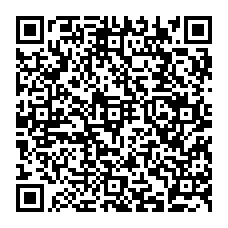 